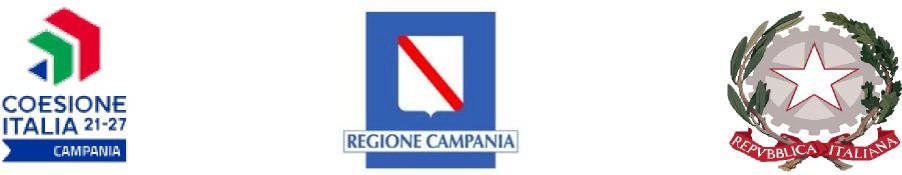 Allegato 4 DICHIARAZIONE DI INTENTI(Resa ai sensi degli artt. 46 e segg. del D.P.R. 28 dicembre 2000 n. 445)I sottoscritti: 		nato	a	 		 		il 	C.F.	residente in	in qualità di legale rappresentantedi	 		con	sede	legale	inC.F.		P.	IVA 	pec	n.tel. 	 		nato	a	 		 		il 	C.F.	residente in	in qualità di legale rappresentantedi	 		con	sede	legale	inC.F.		P.	IVA 	pec	n.tel. 	 		nato	a	 		 		il 	C.F.	residente in	in qualità di legale rappresentantedi	 		con	sede	legale	inC.F.		P.	IVA 	pec	n.tel. 	 		nato	a	 		 		il 	C.F.	residente in	in qualità di legale rappresentantedi	 		con	sede	legale	inC.F.		P.	IVA 	pec	n.tel. 	in relazione al progetto denominato ……………………………………………….…………presentato a seguito della manifestazione d’interesse “Misure di conciliazione famiglia lavoro” consapevoli degli effetti penali per dichiarazioni mendaci, ai sensi dell’articolo 76 del citato DPR 445/2000, sotto la propria responsabilitàDICHIARANOai sensi degli artt. 46 e segg. del D.P.R. 28 dicembre 2000 n. 445che provvederanno, in caso di approvazione del progetto da parte della Regione Campania – Direzione Generale per le Politiche Sociali e Socio Sanitarie 50.05.00, entro 30 giorni dalla data di pubblicazione della graduatoria sul BURC, ad associarsi formalmente in ATS,che all’interno dell’ATS verrà conferito mandato collettivo speciale con rappresentanza al soggetto capofila/mandatario……………………………………………………………………DICHIARANO INOLTREAi sensi del D. Lgs. 196/2003 e GDPR n. 679/2016 “Regolamento europeo sulla protezione dei dati personali” di acconsentire al trattamento dei dati personali nei termini e con le modalità indicate dall’avviso pubblico.Luogo e dataFirme di ciascun legale rappresentanteLuogo e dataFirma